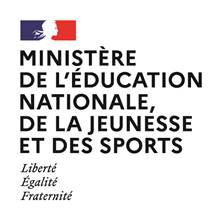 PLAN DE PREVENTION DU HARCELEMENT SCOLAIRE 2022 – 2025Circonscription : Chambéry 4Ecole :						Mail : @ac-grenoble.frAdresse : Téléphone : Loi n°2019-791 du 26 juillet 2019 pour une école de la confiance Article 5Art. L. 511-3-1. -Aucun élève ne doit subir, de la part d'autres élèves, des faits de harcèlement ayant pour objet ou pour effet une dégradation de ses conditions d'apprentissage susceptible de porter atteinte à ses droits et à sa dignité ou d'altérer sa santé physique ou mentale. »Circulaire n° 2013-100 du 13-8-2013 : Prévention et lutte contre le harcèlement à l'ÉcoleMettre en œuvre un programme d'actions dans les écoles et les établissements : Ce programme est élaboré avec l'ensemble de la communauté éducative et adopté par le conseil d'école pour le premier degré et par le conseil d'administration dans les établissements publics locaux d'enseignement. L'article R. 421-20 du code de l'éducation prévoit en effet que le conseil d'administration adopte un plan de prévention de la violence. La prévention du harcèlement doit y être intégrée. Ce programme sera régulièrement évalué pour être amendé si nécessaire. Il sera mis en œuvre dans le cadre du comité d'éducation à la santé et à la citoyenneté (CESC) et du CESC inter degrés. Ce plan va s’appuyer sur 4 axes : 1. Sensibiliser 2. Former 3. Prévenir 4. Prendre en charge Indiquez précisément le statut des personnes engagées dans les différentes étapes du plan.Axe n°1 : sensibiliserAxe n°2 : formerAxe n°3 : prévenirAxe n°4 : prendre en chargeObjectif(s)Descriptif des actions envisagéesIntervenants-partenariatsCritères d’évaluation retenusFormation(s) souhaitée(s)